МУНИЦИПАЛЬНОЕ ОБЩЕОБРАЗОВАТЕЛЬНОЕ БЮДЖЕТНОЕ УЧРЕЖДЕНИЕ –ШКОЛА № 35 ИМЕНИ А.Г.ПЕРЕЛЫГИНА ГОРОДА ОРЛАРАБОЧАЯ ПРОГРАММА по предмету (курсу) ФИНАНСОВАЯ ГРАМОТНОСТЬ 11 классПрограмму составил:Алейников Сергей Сергеевич, учитель истории и обществознанияОрел, 2023 годПОЯСНИТЕЛЬНАЯ ЗАПИСКАПрограмма по обществознанию для 11 классов рассчитана на 33 часа (1 час в неделю). Настоящая авторская программа элективного курса «Финансовая грамотность» составлена в соответствии с УМК Ю.В. Бреховой «Финансовая грамотность», а также в соответствии со следующими документами:1.Федеральный закон от 29.12.2012 № 273-ФЗ «Об образовании в Российской Федерации».2.Проект Минфина России «Содействие повышению уровня финансовой грамотности населения и развитию финансового образования в Российской Федерации». Информация о Проекте представлена на официальном сайте Минфина России: http://www.minfin.ru/ru/om/fingram/3.Концепция Национальной программы повышения уровня финансовой грамотности населения Российской Федерации http://www.misbfm.ru/node/11143.СОДЕРЖАНИЕ УЧЕБНОГО ПРЕДМЕТА (КУРСА) И ТЕМАТИЧЕСКОЕ ПЛАНИРОВАНИЕПЛАНИРУЕМЫЕ РЕЗУЛЬТАТЫТребования к личностным результатам освоения курса:• способность к самостоятельным решениям в области управления личными финансами;• сформированность сознательного, активного и ответственного поведения на финансовом рынке: поведения личности, уважающей закон, осознающей свою ответственность за решения, принимаемые в процессе взаимодействия с финансовыми институтами;• понимание прав и обязанностей в сфере управления личными финансами;• готовность вести диалог с членами семьи, представителями финансовых институтов по вопросам управления личными финансами, достигать в нём взаимопонимания;• готовность и способность к финансовому образованию и самообразованию во взрослой жизни;• сознательное отношение к непрерывному финансовому самообразованию как условию достижения финансового благополучия;• способность обучающегося осуществлять коммуникативную деятельность со сверстниками и педагогом в рамках занятий по финансовой грамотности.Требования к метапредметным результатам освоения курса:• умение самостоятельно определять финансовые цели и составлять планы по их достижению, осознавая приоритетные и второстепенные задачи;• умение выявлять альтернативные пути достижения поставленных финансовых целей;• способность и готовность к самостоятельному поиску методов решения финансовых проблем;• умение ориентироваться в различных источниках информации финансового характера, критически оценивать и интерпретировать информацию, получаемую из различных источников;• умение определять назначение и функции различных финансовых институтов, ориентироваться в предлагаемых финансовых продуктах, оценивать последствия их использования;• умение общаться и взаимодействовать с учащимися и педагогом в рамках занятий по финансовой грамотности.Требования к предметным результатам освоения курса:• владение базовыми понятиями: личные финансы; сбережения; банк; депозит; кредит; ипотека; процент; инвестирование; финансовый риск; портфель инвестиций; страхование; договор на услуги по страхованию; медицинское страхование; автострахование; страхование жизни; страховой случай; фондовый рынок; ценные бумаги; акции; облигации; налоги; пошлины; сборы; налоговая система; ИНН; налоговый вычет; пеня по налогам; пенсия; пенсионная система; пенсионные накопления; бизнес; стартап; бизнес-план; бизнес-ангел; венчурный предприниматель; финансовое мошенничество; финансовые пирамиды;• владение знанием:◊ об основных целях управления личными финансами, мотивах сбережений, возможностях и ограничениях использования заёмных средств;◊ об устройстве банковской системы, особенностях банковских продуктов для физических лиц, правилах инвестирования денежных средств в банковские продукты и привлечения кредитов;◊ о видах финансовых рисков и способах минимизации их последствий для семейного бюджета;◊ о функционировании страхового рынка, субъектах страхования, страховых продуктах и их специфике;◊ о структуре фондового рынка, основных участниках фондового рынка, ценных бумагах, обращающихся на фондовом рынке, и особенностях инвестирования в них;◊ об устройстве налоговой системы государства, правилах налогообложения граждан, содержании основных личных на-логов, правах и обязанностях налогоплательщика, последствиях в случае уклонения от уплаты налогов;◊ об особенностях пенсионной системы в России, видах пенсий, факторах, определяющих размер пенсии, способахформирования будущей пенсии;◊ об основах функционирования и организации бизнеса, структуре бизнес-плана, налогообложении малого бизнеса иисточниках его финансирования;◊ о видах финансовых мошенничеств и особенностях их функционирования, способах идентификации финансовыхмошенничеств среди предлагаемых финансовых продуктов.ПОУРОЧНОЕ ПЛАНИРОВАНИЕ11 классПрограммно-методическое обеспечение.Рассмотрено на ПО     Руководитель________ Л.В. АнохинаПротокол №_____1__«__25_» __августа__ 2023 г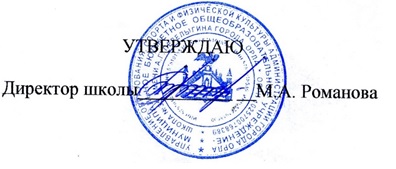 Приказ №_____68-3Д__ «25» _августа___ 2023 г.№п/пСодержание учебного предметаВиды учебной деятельностиКоличество часовКонтрольные работыПрактические лабораторные работы, творческие и проектные работы, экскурсии и др.Финансовая грамотность (34 часа)Финансовая грамотность (34 часа)Финансовая грамотность (34 часа)Финансовая грамотность (34 часа)Финансовая грамотность (34 часа)Финансовая грамотность (34 часа)1СОБСТВЕННЫЙ БИЗНЕС: КАК СОЗДАТЬ И НЕ ПОТЕРЯТЬВ результате изучения этой темы учащиеся должны уметь:• выбирать оптимальную организационно-правовую форму ведения бизнеса;• разрабатывать бизнес-план;• рассчитывать финансовый план компании;• разрабатывать организационную структуру предприятия;• подбирать наиболее эффективный режим налогообложения;• рассчитывать сумму налогов, причитающуюся перечислению в бюджет;• рассчитывать сумму доходов от предпринимательской деятельности;• рассчитывать себестоимость продукции;• рассчитывать прибыль от предпринимательской деятельности;• идентифицировать риски коммерческой деятельности;• находить способы уменьшения рисков ведения коммерческой деятельности.После изучения этой темы учащиеся должны обладать компетенциями:• осуществлять поиск информации, необходимой для выполнения поставленных задач;• использовать информационно-коммуникационные технологии;• работать в команде;• сравнивать и выбирать оптимальный режим налогообложения;• планировать структуру доходов и расходов с целью оптимизации прибыли предприятия;• определять уровни рискованности осуществления коммерческой деятельности.1212РИСКИ В МИРЕ ДЕНЕГ: КАК ЗАЩИТИТЬСЯ ОТ РАЗОРЕНИЯВ результате изучения этой темы учащиеся должны уметь:• различать стратегии инвестирования;• выбирать стратегию инвестирования с позиции приемлемого уровня риска и доходности;• рассчитывать доходность инвестиций;• диверсифицировать инвестиционный портфель с точки зрения минимизации рисков и приемлемости доходности;• распознавать финансовую пирамиду среди множества инвестиционных предложений;• отличать фишинговый сайт от подлинного;• защищать себя от фарминга и фишинга.• осуществлять поиск информации, необходимой для выполнения поставленных задач;• использовать информационно-коммуникационные технологии;• работать в команде;• сравнивать и выбирать оптимальный вариант размещения своего капитала в различные инвестиционные инструменты;• оценивать доходность своих инвестиций;• определять уровень риска инвестиционного портфеля.813ОБЕСПЕЧЕННАЯ СТАРОСТЬ: ВОЗМОЖНОСТИ ПЕНСИОННОГО НАКОПЛЕНИЯВ результате изучения этой темы учащиеся должны уметь:• управлять накопительной пенсией;• рассчитывать размер будущей пенсии, воспользовавшись пенсионным калькулятором;• выбирать негосударственный пенсионный фонд с точки зрения доходности и надёжности.После изучения этой темы учащиеся должны обладать компетенциями:• осуществлять поиск информации, необходимой для выполнения поставленных задач;• использовать информационно-коммуникационные технологии;• работать в команде;• сравнивать и выбирать оптимальный вариант размещения накопительной пенсии;• управлять факторами, влияющими на размер будущей трудовой пенсии по старости;• осуществлять условный расчёт будущей пенсии.142№п/пТема урокаДатаДатаПримечание№п/пТема урокаПланФактПримечаниеСОБСТВЕННЫЙ БИЗНЕС: КАК СОЗДАТЬ И НЕ ПОТЕРЯТЬСОБСТВЕННЫЙ БИЗНЕС: КАК СОЗДАТЬ И НЕ ПОТЕРЯТЬСОБСТВЕННЫЙ БИЗНЕС: КАК СОЗДАТЬ И НЕ ПОТЕРЯТЬСОБСТВЕННЫЙ БИЗНЕС: КАК СОЗДАТЬ И НЕ ПОТЕРЯТЬСОБСТВЕННЫЙ БИЗНЕС: КАК СОЗДАТЬ И НЕ ПОТЕРЯТЬ1Создание собственного бизнеса: что и как надо сделать.2Создание собственного бизнеса: что и как надо сделать.3Пишем бизнес-план.4Пишем бизнес-план.5Расходы и доходы в собственном бизнесе.6Расходы и доходы в собственном бизнесе.7Налогообложение малого и среднего бизнеса.8Налогообложение малого и среднего бизнеса.9С какими финансовыми рисками может встретиться бизнесмен.10С какими финансовыми рисками может встретиться бизнесмен.11Обобщение по теме «Собственный бизнес: как создать и не потерять».12Контрольная работа по теме «Собственный бизнес: как создать и не потерять».ФИНАНСОВЫЕ МОШЕННИЧЕСТВА: КАК РАСПОЗНАТЬ И НЕ СТАТЬ ЖЕРТВОЙФИНАНСОВЫЕ МОШЕННИЧЕСТВА: КАК РАСПОЗНАТЬ И НЕ СТАТЬ ЖЕРТВОЙФИНАНСОВЫЕ МОШЕННИЧЕСТВА: КАК РАСПОЗНАТЬ И НЕ СТАТЬ ЖЕРТВОЙФИНАНСОВЫЕ МОШЕННИЧЕСТВА: КАК РАСПОЗНАТЬ И НЕ СТАТЬ ЖЕРТВОЙФИНАНСОВЫЕ МОШЕННИЧЕСТВА: КАК РАСПОЗНАТЬ И НЕ СТАТЬ ЖЕРТВОЙ13Финансовые риски и стратегии инвестирования.14Финансовая пирамида, или Как не попасть в сети мошенников.15Виды финансовых пирамид.16Виды финансовых пирамид.17Виртуальные ловушки, или Как не потерять деньги при работе в сети Интернет.18Виртуальные ловушки, или Как не потерять деньги при работе в сети Интернет.19Обобщение по теме «Финансовые мошенничества».20Контрольная работа по теме «Финансовые мошенничества».ОБЕСПЕЧЕННАЯ СТАРОСТЬ: ВОЗМОЖНОСТИ ПЕНСИОННОГО НАКОПЛЕНИЯОБЕСПЕЧЕННАЯ СТАРОСТЬ: ВОЗМОЖНОСТИ ПЕНСИОННОГО НАКОПЛЕНИЯОБЕСПЕЧЕННАЯ СТАРОСТЬ: ВОЗМОЖНОСТИ ПЕНСИОННОГО НАКОПЛЕНИЯОБЕСПЕЧЕННАЯ СТАРОСТЬ: ВОЗМОЖНОСТИ ПЕНСИОННОГО НАКОПЛЕНИЯОБЕСПЕЧЕННАЯ СТАРОСТЬ: ВОЗМОЖНОСТИ ПЕНСИОННОГО НАКОПЛЕНИЯ21Думай о пенсии смолоду, или Как формируется пенсия22Думай о пенсии смолоду, или Как формируется пенсия23Как распорядиться своими пенсионными накоплениями24Как распорядиться своими пенсионными накоплениями25Как выбрать негосударственный пенсионный фонд26Как выбрать негосударственный пенсионный фонд27Обобщение по теме «Обеспеченная старость».28Контрольная работа по теме «Обеспеченная старость».29Повторение блока 1 «Банки: чем они могут быть полезны».30Повторение блока 2 «Фондовый рынок».31Повторение блока 3 «Налоги».32Повторение блока 4 «Страхование».33Контрольная работа по курсу «Финансовая грамотность».34Обобщение курса «Финансовая грамотность».КлассРеквизиты программыУМК обучающихсяУМК учителяОценочные/ контрольно – измерительные материалы11Брехова Ю., Алмосов А., Завьялов Д. Финансовая грамотность: учебная программа. – М.: ВИТА-ПРЕСС, 2014. – 16 с.Брехова Ю., Алмосов А., Завьялов Д. Финансовая грамотность: материалы для учащихся 10–11 кл. – М.: ВИТА-ПРЕСС, 2014. – 400 с.Брехова Ю., Алмосов А., Завьялов Д. Финансовая грамотность: методические рекомендации для учителя. – М.: ВИТА-ПРЕСС, 2014. – 80 с.Брехова Ю., Алмосов А., Завьялов Д. Финансовая грамотность: контрольные измерительные материалы. – М.: ВИТА-ПРЕСС, 2014. – 48 с.